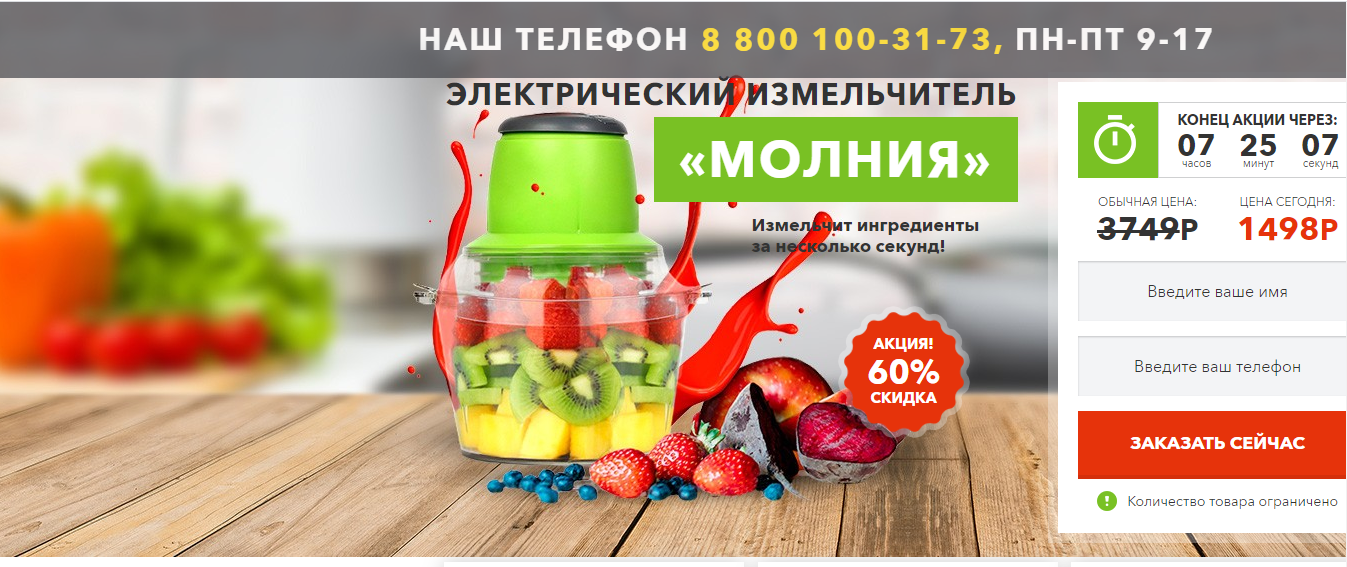 Ниша:Розничные продажи (электрический измельчитель)Задача:Увеличение количества заявокБыло сделано:Настроена таргетированная реклама  InstagramРезультат:Таргет: Россия (Сакт-Петербург, Москва)Цена заявки: 255,80 рубКоличество заявок: 44Аудитория 25-45 Женщины (Конверсии)
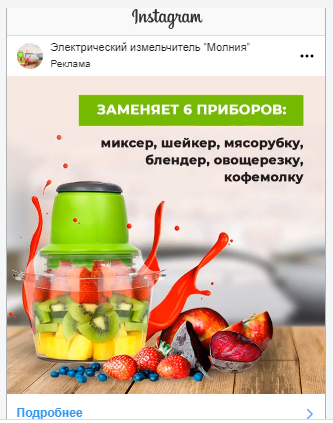 Покупки: 12
Цена за покупку: 178,67 руб
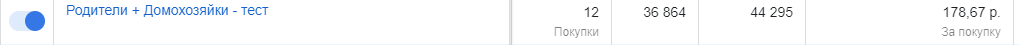 Аудитория  25-45 Женщины ( Трафик)
Количество кликов: 424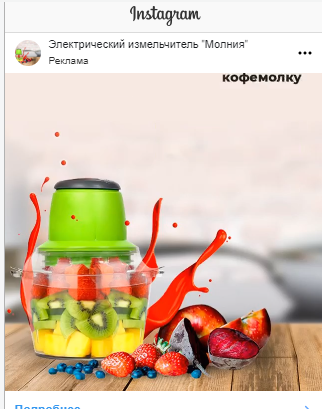 Цена за клик:  8,93 руб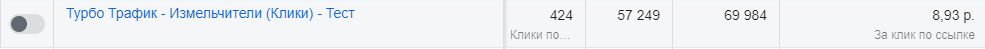 